О внесении изменений в распоряжение Администрации ЗАТО г. Зеленогорска от 26.09.2017 № 2249-р «Об утверждении состава и Порядка деятельности комиссии по принятию решений о необходимости проведения ремонта в жилых помещениях, ремонта печного отопления и (или) электропроводки в жилых помещениях»В связи с кадровыми изменениями, руководствуясь Уставом города,Внести в распоряжение Администрации ЗАТО г. Зеленогорска от 26.09.2017 № 2249-р «Об утверждении состава и Порядка деятельности комиссии по принятию решений о необходимости проведения ремонта в жилых помещениях, ремонта печного отопления и (или) электропроводки в жилых помещениях» изменения, изложив приложение № 1 в редакции согласно приложению к настоящему распоряжению. 2. Настоящее распоряжение вступает в силу в день подписания и подлежит опубликованию в газете «Панорама».Приложение к распоряжению Администрации ЗАТО г. Зеленогорска от 27.12.2018 № 2856-рПриложение  № 1к распоряжению Администрации ЗАТО г. Зеленогорскаот 26.09.2017 № 2249-рСоставкомиссии по принятию решений о необходимости проведения ремонта в жилых помещениях, ремонта печного отопления и (или) электропроводки в жилых помещениях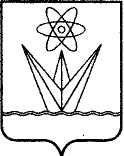 АДМИНИСТРАЦИЯЗАКРЫТОГО АДМИНИСТРАТИВНО – ТЕРРИТОРИАЛЬНОГО ОБРАЗОВАНИЯ  ГОРОДА  ЗЕЛЕНОГОРСКА КРАСНОЯРСКОГО КРАЯР А С П О Р Я Ж Е Н И ЕАДМИНИСТРАЦИЯЗАКРЫТОГО АДМИНИСТРАТИВНО – ТЕРРИТОРИАЛЬНОГО ОБРАЗОВАНИЯ  ГОРОДА  ЗЕЛЕНОГОРСКА КРАСНОЯРСКОГО КРАЯР А С П О Р Я Ж Е Н И ЕАДМИНИСТРАЦИЯЗАКРЫТОГО АДМИНИСТРАТИВНО – ТЕРРИТОРИАЛЬНОГО ОБРАЗОВАНИЯ  ГОРОДА  ЗЕЛЕНОГОРСКА КРАСНОЯРСКОГО КРАЯР А С П О Р Я Ж Е Н И ЕАДМИНИСТРАЦИЯЗАКРЫТОГО АДМИНИСТРАТИВНО – ТЕРРИТОРИАЛЬНОГО ОБРАЗОВАНИЯ  ГОРОДА  ЗЕЛЕНОГОРСКА КРАСНОЯРСКОГО КРАЯР А С П О Р Я Ж Е Н И Е27.12.2018          г. Зеленогорск                                 г. Зеленогорск                                                 № 2856-рГлава ЗАТО г. Зеленогорска                          М.В. СперанскийКоваленко Лариса Васильевна– заместитель Главы ЗАТО г. Зеленогорска                             по вопросам социальной сферы, председатель комиссии;Окладная Елена Владимировна– начальник отдела по работе с семьей Управления социальной защиты населения Администрации ЗАТО г. Зеленогорска, заместитель председателя комиссии;Листвин Георгий Валентинович– заместитель начальника отдела по работе с семьей Управления социальной защиты населения Администрации ЗАТО 
г. Зеленогорска, секретарь комиссии;члены комиссии:Дворяткин Андрей Александрович Затонская Елена Владимировна– старший дознаватель группы административно-правовой деятельности при осуществлении федерального пожарного надзора и дознания по делам о пожарах отдела федерального государственного казенного учреждения «Специальное управление Федеральной противопожарной службы № 19 Министерства Российской Федерации по делам гражданской обороны, чрезвычайным ситуациям и ликвидации последствий стихийных бедствий» (по согласованию);– главный специалист отдела по работе с семьей Управления социальной защиты населения Администрации ЗАТО г. Зеленогорска;Федосеев Андрей Васильевич  – инженер I категории  производственно- технического отдела Муниципального казённого учреждения «Служба единого заказчика-застройщика».